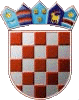    REPUBLIKA HRVATSKAŽUPANIJA KARLOVAČKA       GRAD DUGA RESA        GRADSKO VIJEĆEKlasa:363-01/20-01/10Ur. broj: 2133/03-04/01-20-1Duga Resa, 04.svibanj 2020.godineNa temelju članka 95.st.2. Zakona o komunalnom gospodarstvu ( NN 68/18, 110/18, 32/20 ), čl.1. čl. 1 Odluke o mjerama pomoći lokalnom gospodarstvu i stanovništvu zbog šteta nastalih uslijed epidemije korona virusa  i članka 46. Statuta Grada Duge Rese ( Službeni glasnik Grada Duge Rese 06/18 - pročišćeni tekst, 02/20) Gradsko vijeće Grada Duge Rese na 28. sjednici, održanoj 04.svibnja 2020., donijelo jeO  D  L U K U O izmjenama i dopunama Odluke o komunalnoj naknadiČlanak 1.Mijenja se i dopunjuje Odluka o komunalnoj naknadi ( SG 13/18 ) na način da se Iza članka 9.  dodaje se članak 9a koji glasi  :„Oslobađaju se plaćanja komunalne naknade poduzetnici koji obavljaju djelatnosti koje su obuhvaćene mjerom zabrane rada Odluke Nacionalnog stožera civilne zaštite, od 19.03.2020. godine pa do opoziva navedene Odluke ako podnesu zahtjev nadležnom upravnom odjelu Grada Duge Rese“Članak 2.Ova Odluka stupa na snagu 8 dana nakon objave u Službenom glasniku Grada Duge ResePredsjednik Gradskog vijeća .Ivan Moguš, v.r.